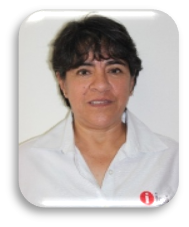 ICH “SALVADOR GONZALEZ LOBO”                 BACHILLERATO.-1987.-1989.CLAVE/NIVEL DE PUESTOAS2ICAI                                       2005.-2017U.A. DE C.                            1985.-2015ASUNTOS ACADEMICOSOFICIALIA MAYORBIBLIOTECA “ARTEMIO DE VALLE ARIZPE”ESC. DE  ARTES PLASTICAS “PROFR.RUBEN HERRERA”. (ASISTENTE JEFE DE DEPTO). ARCHIVO DEL ESTADO      1993.-2005 (ASISTENTE DIR.GRAL.)       COMERCIO “COLEGIO NICOLAS BRAVO”       1977.-1979